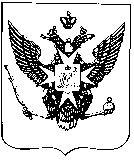 Муниципальный Советгорода ПавловскаРЕШЕНИЕот 19 декабря  2018 года								№ 12/1.1О формировании избирательной комиссиимуниципального образования города Павловска	В соответствии с Федеральным законом от 12.06.2002 № 67-ФЗ «Об основных гарантиях избирательных прав и права на участие в референдуме граждан Российской Федерации», Законом  Санкт-Петербурга от 26.05.2014  № 303-46 «О выборах депутатов муниципальных советов внутригородских муниципальных образований Санкт-Петербурга», Уставом внутригородского муниципального образования  Санкт- Петербурга город Павловск Муниципальный Совет города ПавловскаРЕШИЛ:1. Сформировать избирательную комиссию муниципального образования города Павловска в количестве 8 членов с правом решающего голоса в следующем составе:	2. Опубликовать настоящее решение в информационно-аналитическом бюллетене «Муниципальные новости города Павловска» и разместить на официальном сайте муниципального образования в информационно-телекоммуникационной сети Интернет по адресу: http://www.mo-pavlovsk.ru.	3. Направить настоящее решение:- в Санкт-Петербургскую избирательную комиссию; - в Территориальную избирательную комиссию № 20;- в администрацию Пушкинского района Санкт-Петербурга.	4. Настоящее решение вступает в силу со дня  его официального опубликования.	5. Контроль за исполнением настоящего решения возложить на Главу муниципального образования города Павловска.Глава муниципального образования города Павловска				   В.В. Зибарев№ п/пФамилия, имя, отчествоОбразованиеКем выдвинут1БодинаГалина ВасильевнавысшееСанкт-Петербургскойизбирательной комиссией2Васильева Светлана ВладимировнавысшееСанкт-Петербургскойизбирательной комиссией3Гузина Александра НиколаевнавысшееПолитической партией «Единая Россия»4Калужский Виктор ВитальевичсреднееПолитической партией «Справедливая Россия»5Кохановский Дмитрий ГеннадьевичвысшееЛиберально-демократической партией России6ЛебедевИван ЛеонидовичвысшееСанкт-Петербургскойизбирательной комиссией7Лучкина Любовь ВладимировнавысшееПолитической партией «КПРФ»8НестероваОльга ЕвгеньевнавысшееСанкт-Петербургскойизбирательной комиссией